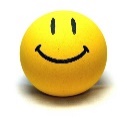 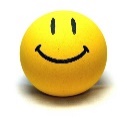 PS : Alors, pleine lune ou pas pleine lune hier au soir ? JOUR 4 : Jeudi 09 avril 2020Ecris la date en tahitien : JOUR 4 : Jeudi 09 avril 2020Ecris la date en tahitien : JOUR 4 : Jeudi 09 avril 2020Ecris la date en tahitien : JOUR 4 : Jeudi 09 avril 2020Ecris la date en tahitien : MatièreExercices/ConsignesMatériel/AideFait 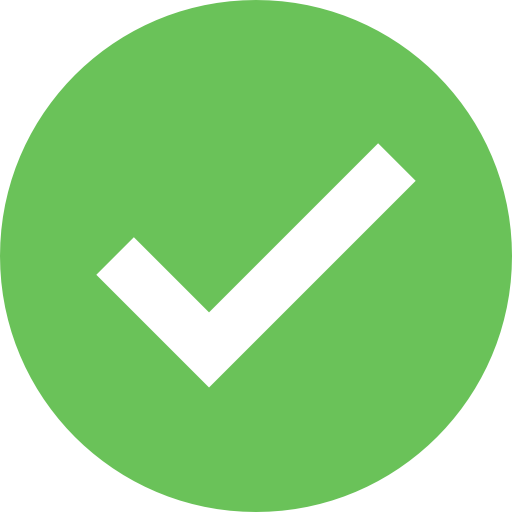 FrançaisGrammaireDans les groupes nominaux suivants, écris N sous les noms, D sous les déterminants, A sous les adjectifs : Un long chemin. Les bois. Des bêtes extraordinaires. 	L’étang.Les pierres.Un petit animal noir.Des taches jaunes. Cette jeune salamandre.-AutonomieFrançaisOrthographeJe demande à quelqu’un de me faire la dictée. Comme en classe, je pense à me relire, à vérifier les majuscules, les points, les accords, les pluriels...Dictée :(Pour préparer la dictée bilan du mardi 14 avril 2020 car demain c’est Férié) Apprendre les mots :Revoir tous les mots de la semaine-Avec l’aide de : papa, maman, tatie, mamie....FrançaisConjugaisonEntraîne-toi à conjuguer des verbes fréquents au passé composé sur ce logiciel éducatif en cliquant sur le lien : https://www.logicieleducatif.fr/francais/conjugaison_grammaire/conjugojunior3.php-Autonomie